„Jadłospis  konsultowany z dietetykiem  Centrum Dietetycznego Naturhouse TOMAX”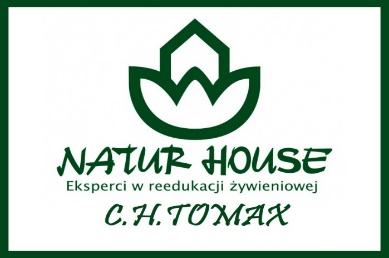 I DZIEŃ DEKADY – 17.07.2023 r.Poniedziałek:Śniadanie:Angielka15g[mąka pszenna, drożdże, woda, sól], z masłem śmietankowym 5g[ śmietanka, masło, serwatka w proszku, emulgator E471, sól (0,1%), barwnik E160a: Beta-karoten, aromat. Zawartość tłuszczu mlecznego 61%], z jajkiem na twardo 60g ze szczypiorkiem 10g. Kakao  150ml (mleko 2,00% 150ml, kakao 2g).Przekąska: nektarynka 50g, woda niegazowana.Alergeny: gluten, mleko, jajo, seler.Obiad: Zupa klafiorowa z ziemniakami na wywarze warzywno mięsnym zabielana śmietaną 18% (udko z kurczaka 20g, ziemniaki 50g, marchew 30g, pietruszka korzeń 20g, por 10g, seler korzeń 10g, kalafior 50g, śmietana 18% 25g[mleko, odtłuszczone mleko w proszku, białka mleka, żywe kultury bakterii jogurtowych]). Makaron z truskawkami i serem(makaron zwierzaki 30g[semolina z twardej pszenicy durum, woda], truskawki 65g, ser twarogowy półtłusty 60g, jogurt naturalny 15g, śmietana 18% 15g). Sok jabłkowy 150ml. Woda niegazowana.Alergeny: seler, mleko, gluten.Podwieczorek:Pieczywo chrupkie razowe 15g[mąka pszenna, otręby  żytnie 13,1%, olej rzepakowy, sól morska, substancja spulchniająca: węglany amonu, emulgator: lecytyny (ze słonecznika)], 
z dżemem truskawkowym 20g[truskawki (35%), woda, cukier, substancja żelująca - pektyny, substancja zagęszczająca - guma guar, regulatory kwasowości - kwas cytrynowy i cytryniany sodu, Sporządzono z 35 g owoców na 100 g produktu]. Mleko 150ml (mleko 2,00% 150ml). Banan 60g.Alergeny: gluten, mlekoBezpłatne konsultacje dietetyczne dla dzieci i rodziców Dietetyk mgr Maja WalasCentrum Dietetyczne Naturhouse TOMAXul. P.O.W 17 (parter)tel. 44 744 16 06„Jadłospis  konsultowany z dietetykiem  Centrum Dietetycznego Naturhouse TOMAX”II DZIEŃ DEKADY– 18.07.2023 r.Wtorek Śniadanie:Płatki kukurydziane na mleku 200ml(mleko 2,00% 150ml, płatki kukurydziane 25g[kasza kukurydziana 91%, cukier trzcinowy, sól morska, melasa trzcinowa. Produkt może zawierać gluten oraz śladowe ilości mleka oraz soi]. Chleb graham 60g[mąka żytnia, grahamka typ. 2000, zakwas(mąka żytnia, woda) woda, sól, otręby żytnie], z serem żółtym 25g[mleko krowie pasteryzowane, stabilizator- chlorek wapnia, podpuszczka mikrobiologiczna, kultury bakterii mlekowych, barwnik – annato, substancja konserwująca – azotan sodu, sól], z pomidorem 25g i szczypiorkiem 15g. Przekąska: brzoskwinia 70g, woda niegazowana.Alergeny: soja, gluten.Obiad: Zupa pomidorowa z ryżem na wywarze warzywno  - drobiowym (udko z kurczaka 20g, marchew 90g, pietruszka korzeń 10g, seler korzeń 10g, por 10g, przecier pomidorowy 10g[przecier pomidorowy 100%], ryż 20g). Kotlet mielony(łopatka 60g, jajko ¼, cebula 10g, bułka tarta 3g, olej rzepakowy 8g[100% rafinowany olej rzepakowy z pierwszego tłoczenia, filtrowany na zimno]), ziemniaki  młode 50g, surówka – marchewka z brzoskiwnią 35g. Sok jabłko wiśnia 150ml. Alergeny: mleko, jaja, seler, glutenPodwieczorek:Budyń czekoladowy Delecta 150ml([skrobia (kukurydziana, ziemniaczana), skrobia modyfikowana ziemniaczana, kakao w proszku o obniżonej zawartości tłuszczu 17%, czekolada 0,1% (cukier, miazga kakaowa, kakao w proszku o obniżonej zawartości tłuszczu).Produkt może zawierać gluten, jaja, mleko i soję], mleko 1,5% 150ml). Wafle malinowe 25g[polewa malinowa 53% (cukier, nieutwardzone tłuszcze roślinne (palmowy, shea) w zmiennych proporcjach; serwatka w proszku (z mleka), malina liofilizowana 0,8%; emulgator: lecytyny (z soi); sól, aromaty), ryż 47% (brązowy, biały). Produkt może zawierać gluten]. Banan 40g..Alergeny: mleko, gluten, soja, jaja.Bezpłatne konsultacje dietetyczne dla dzieci i rodziców Dietetyk mgr Maja WalasCentrum Dietetyczne Naturhouse TOMAXul. P.O.W 17 (parter)tel. 44 744 16 06„Jadłospis  konsultowany z dietetykiem  Centrum Dietetycznego Naturhouse TOMAX”III DZIEŃ DEKADY -  19.07.2023 r.ŚRODAŚniadanie: Płatki miodowe 150ml. Chleb graham 50g[mąka żytnia, grahamka typ. 2000, zakwas(mąka żytnia, woda) woda, sól, otręby żytnie], z masłem śmietankowym 2g[ śmietanka, masło, serwatka w proszku, emulgator E471, sól (0,1%), barwnik E160a: Beta-karoten, aromat. Zawartość tłuszczu mlecznego 61%], z twarogiem sernikowym 25g.Przekąska: Arbuz 200g, woda niegazowana.Alergeny: gluten, mleko, jajo, seler.Obiad: Marchewkowa z ziemniakami(porcja rosołowa 20g, ziemniaki 50g,  jogurt grecki 25g 2%[ mleko, śmietanka, żywe kultury bakterii jogurtowych (streptococcus thermophilus i Lactobacillus delbrueckii subsp. Bulgaricus) oraz L. Acidophilus i Bifidobacterium lactis], pietruszka 20g, marchew 45g, seler 20g, por 15g]). Ryż brązowy 30g z cynamonem 3g, jabłkiem 40g i ze śmietaną 18% 25g, cukier brązowy 5g. Sok jabłko-wiśnia 150ml[sok jabłkowy 70%, sok z wiśni 30%]. Woda niegazowana.Alergeny: gluten, mleko, czosnek.Podwieczorek: Kisiel truskawkowy Delecta 150ml[skrobia zaiemniaczana, regulator kwasowości: kwas cytrynowy; barwnik: antocyjany; aromat, witamina C, suszony koncentrat z truskawek 0,1%. Produkt może zawierać gluten, jaja, mleko, soję]. Baton owsiany – kokosowy 38g[produkty pochodzące 
z pełnoziarnistego owsa 42,4% (płatki owsiane, mąka owsiana), czekolada 21% (miazga kakaowa, cukier, tłuszcz kakaowy, emulgator: lecytyny (z soi); aromat), tłuszcz palmowy nieutwardzony, wiórki kokosowe 10,3%, nierafinowany cukier trzcinowy, syrop glukozowy 3,4%, substancje spulchniające: węglany sodu (soda oczyszczona), sól morska, melasa trzcinowa, aromat, pozyskiwany 
z kontrolowanych plantacji palm olejowych, które nie zagrażają lasom tropikalnym i ich mieszkańcom]. Jabłko 50g. Mleko 150ml.Alergeny: gluten, soja, jaja, mleko, orzeszki arachidowe i inne orzechy.Bezpłatne konsultacje dietetyczne dla dzieci i rodziców Dietetyk mgr Maja WalasCentrum Dietetyczne Naturhouse TOMAXul. P.O.W 17 (parter)tel. 44 744 16 06„Jadłospis  konsultowany z dietetykiem  Centrum Dietetycznego Naturhouse TOMAX”DEKADA IV – 20.07.2023Czwartek:Śniadanie:Chleb razowy 50g, z masłem śmietankowym 2g[ śmietanka, masło, serwatka w proszku, emulgator E471, sól (0,1%), barwnik E160a: Beta-karoten, aromat. Zawartość tłuszczu mlecznego 61%], 
z szynką firmową 30g[mięso wieprzowe od szynki 81,23%, woda, sól, białko sojowe, stabilizatory: E451, E450, E452, substancje zagęszczające E407a, E415, błonnik pszenny, (bezglutenowy), maltodekstryna, wzmacniacz smaku E621, przeciwutleniacz E301, cukier glukoza, białko wieprzowe, hemoglobina, dekstroza, laktoza(pochodna mleka), aromat, hydrolizat białka sojowego, przyprawy, warzywa i  ich ekstrakty ( w tym seler), substancja konserwująca E250], z papryką czerwoną 30g, z ogórkiem zielonym 20g. Kawa inka 150ml(mleko 2,00% 150ml, kawa inka 3g, cukier trzcinowy 5g)Przekąska: Banan 80g, woda niegazowana.Alergeny: gluten, mleko, soja, orzeszki ziemne, gorczyca, seler, sezam .Obiad:Barszcz ukraiński (porcja, rosołowa z kurczaka 20g, marchew 30g, pietruszka korzeń 20g,  buraki 30g, fasola Jaś 20g, seler korzeń 10g, por 10g, kukurydza 10g, ziemniaki 40g, śmietana 25g[mleko, odtłuszczone mleko w proszku, białka mleka, żywe kultury bakterii jogurtowych], kukurydza 10g). Kotlet schabowy (schab chudy 60g, mąka pełnoziarnista 3g, jajo ½, olej rzepakowy 10g[100% rafinowany olej rzepakowy z pierwszego tłoczenia, filtrowany na zimno]). Ziemniaki 40g. Sałata masłowa ze śmietaną 50g, 150ml. Woda niegazowana. Sok jabłko-wiśnia 150ml.Alergeny: seler, mleko, gluten, jaja.Podwieczorek:Jogurt naturalny z brzoskwiniami,  bananem, truskawkami i granolą z orzechową(jogurt naturalny 2% 150ml[mleko, odtłuszczone mleko w proszku, białka mleka, żywe kultury bakterii jogurtowych], śmietana 20g, brzoskwinie 100g, banan 50g, truskawki 20g, granola orzechowa[Pełnoziarniste płatki owsiane 36,5%, mąka: owsiana 7%, jęczmienna, kukurydziana; nierafinowany cukier trzcinowy, orzech arachidowy 9,4%, olej słonecznikowy, krem orzechowy 5,2%: orzech arachidowy; grys kukurydziany, płatki kokosowe, melasa trzcinowa, sól morska, substancje spulchniająca: węglany sodu; emulgator: lecytyny (z soi), ekstrakt słodu jęczmiennego.Produkt może zawierać mleko, oraz orzechy]). Alergeny: mleko, orzechy, gluten„Jadłospis  konsultowany z dietetykiem  Centrum Dietetycznego Naturhouse TOMAX”DEKADA V– 21.07.2023 r.Piątek:Śniadanie:Chleb długi 35g[żytnio pszenny; mąka żytnia, pszenna zakwas żytni (mąka żytnia, woda), sól, woda mak lub sezam do posypki], z masłem śmietankowy 3g[śmietanka, masło, serwatka 
w proszku, emulgator E471, sól (0,1%), barwnik E160a: Beta-karoten, aromat. Zawartość tłuszczu mlecznego 61%], z polędwicą krakowską 20g[100g produktu wykonano z 104,0g mięsa wieprzowego, sól, izolat, białka sojowego, skrobia ryżowa, glukoza, błonnik roślinny pszenny (bezglutenowy), białko wieprzowe kolagenowe, przyprawy, ekstrakty przypraw, wzmacniacz smaku E 621, przeciw utleniacze E 316, substancja konserwująca E250, W osłonce niejadalnej], papryka czerwona 15g. Kawa inka 150ml.Przekąska: gruszka 60g, woda niegazowanaAlergeny: gluten, jaja, mleko, soja, seler, orzechyObiad:Zupa pomidorowa z makaronem na wywarze warzywno–drobiowym z natką pietruszki i śmietaną (udko z kurczaka 30g, marchew 30g, pietruszka korzeń 30g, seler korzeń 30g, natka pietruszki 2g, makaron kokardki 20g[może zawierać gluten], przecier pomidorowy 10g[przecier pomidorowy 100%], śmietana 18%). Ryba miruna 60g[ryba miruna bez skóry 40g, jajko ½, bułka tarta 20g, olej 3g, mąka 10g]. Ziemniaki 100g. Surówka z kiszonej kapusty, marchewki i jabłka(kiszona kapusta 30g, marchew 20g, tarte jabłko 20g, cukier 5g). Sok jabłkowo gruszkowy 150ml. Woda niegazowana.Alergeny: gluten, jaja, seler.Podwieczorek:Angielka 35g, z masłem śmietankowy 3g[śmietanka, masło, serwatka w proszku, emulgator E471, sól (0,1%), barwnik E160a: Beta-karoten, aromat. Zawartość tłuszczu mlecznego 61%], pasta jajeczna 30g, z rzodkiewką i szczypiorkiem(jajko na twardo 40g, jogurt naturalny 15g, rzodkiewka 20g, szczypior 10g). Kawa inka z miodem 150ml(mleko 2,00% 150ml, kawa inka 3g, miód 2g).Alergeny: mleko, gluten, ryba, jajaBezpłatne konsultacje dietetyczne dla dzieci i rodziców Dietetyk mgr Maja WalasCentrum Dietetyczne Naturhouse TOMAXul. P.O.W 17 (parter)tel. 44 744 16 06 „Jadłospis  konsultowany z dietetykiem  Centrum Dietetycznego Naturhouse TOMAX”VI DZIEŃ DEKADY – 24.07.2023 r.Poniedziałek:Śniadanie: Kasza manna z żurawiną 200ml. Kanapka(pieczywo pszenne 15g[mąka pszenna(zawiera gluten), woda, sól, drożdże, Mieszanka Piekarska: (mąka pszenna, emulator E472e, mąka sojowa, kwas askorbinowy, enzymy)], z masłem śmietankowym 5g[śmietanka, masło, serwatka w proszku, emulgator E471, sól (0,1%), barwnik E160a: Beta-karoten, aromat. Zawartość tłuszczu mlecznego 61%], z białym serem twarogowym półtłustym 25g.Przekąska: arbuz 200g, woda niegazowanaAlergeny: seler, mleko, sezam, glutenObiad: Zalewajka z kiełbasą i ziemniakami zabielana jogurtem greckim(kiełbasa czosnkowa wieprzowa 20g[ mięso wieprzowe 97,1%, sól, przyprawy ( w tym gorczyca), hydrolizat białka roślinnego z  soi, ekstrakt drożdżowy, ekstrakty przypraw, wzmacniacz smaku: E 621, substancja konserwująca: E 250, jelito wieprzowe (osłonka)], barszcz biały 50ml[woda,mąka żytnia, mąka pszenna, czosnek], ziemniaki 50g, jogurt grecki 25g[mleko, śmietanka, żywe kultury bakterii jogurtowych (streptococcus thermophilus i Lactobacillus delbrueckii subsp. Bulgaricus) oraz L. Acidophilus 
i Bifidobacterium lactis], czosnek 1g, cukier 2g, majeranek 0,3g). Pierś z kurczaka70g w curry60g[ Sól, kurkuma, cebula, czosnek, papryka słodka, cynamon, cukier, kmin rzymski, korzeń lubczyka, kardamon, kozieradka, goździki, kolendra, chili, imbir, pieprz czarny. produkt może zawierać: gluten, jaja, soję, mleko (łącznie z laktozą), seler, gorczycę, sezam i łubin, które są używane w zakładzie], ryż paraboliczny 40g, Sok jabłkowo-gruszkowy 200ml [jabłka35g, gruszki45g]Alergeny: Seler, mleko, jajo, glutenPodwieczorek: Wafle ryżowe z dżemem morelowy (wafle ryżowe 20g[kukurydza 89,4% 9grys kukurydziany, ziarno kukurydzy), ryż biały, sól himalajska. Produkt bezglutenowy], dżem morelowy 20g[ morela (40%), cukier, woda, substancja żelująca – pektyny, substancja zagęszczająca – guma guar, regulatory kwasowości – kwas cytrynowy i cytryniany sodu]. Kakao( mleko 2,00% 200 ml, kakao 5g, cukier 2g). Banan 70g.Alergeny: gluten, mleko, .Bezpłatne konsultacje dietetyczne dla dzieci i rodziców Dietetyk mgr Maja WalasCentrum Dietetyczne Naturhouse TOMAXul. P.O.W 17 (parter)tel. 44 744 16 06„Jadłospis  konsultowany z dietetykiem  Centrum Dietetycznego Naturhouse TOMAX”VII DZIEŃ DEKADY– 25.07.2023 r.Wtorek Śniadanie:Chleb razowy 50g[mąka pszenna (65%)(zawiera gluten), mąka żytnia 30%(zawiera gluten), zakwas (mąka żytnia, woda) woda, sól, drożdże], z masłem 5g[śmietanka, masło, serwatka w proszku, emulgator E471, sól (0,1%), barwnik E160a: Beta-karoten, aromat. Zawartość tłuszczu mlecznego 61%], z szynką firmową 40g[mięso wieprzowe80,3%, woda, sól, białko sojowe, stabilizatory E450, E451, E331, E452, substancja zagęszczająca E 407, przyprawy, warzywa i ich ekstrakty (w tym seler), dekstroza, wzmacniacz smaku E621, przeciwutleniacz  E 316, hemoglobina, laktoza (pochodna mleka), aromat, substancja konserwująca E250], z papryką czerwoną 20g na liściu sałaty 10g. Kawa inka 150ml(mleko 2,00% 150ml, kawa inka 5g[zboża 72% (jęczmień, żyto), cykoria, burak cukrowy – prażone]).Przekąska: nektarynka 70g, woda niegazowana.Alergeny: gluten, mleko, seler.Obiad:Zupa krem z brokuł z groszkiem ptysiowym na wywarze warzywno-mięsnym zabielana jogurtem naturalnym(porcja rosołowa z kurczaka 30g, marchew 30g, pietruszka korzeń 20g, seler korzeń 40g,  por 10g, brokuł 40g, śmietana 18% 20g, groszek ptysiowy 10g[jaja świeże, mąka pszenna, tłuszcz cukierniczy [oleje roślinne (palmowy, rzepakowy) w zmiennych proporcjach, emulgator (mono- 
i diglicerydy kwasów tłuszczowych) , aromat], sól, substancje spulchniające: węglany sodu, difosforany. Produkt może zawierać: nasiona sezamu, mleko].Spaghetti( łopatka mielona 60g, przecier pomidorowy 15g, ser żółty 10g, marchew 20g, pietruszka 10g, seler 10g, olej rzepakowy 3ml, makaron spaghetti 30g). Sok jabłko-gruszka 150ml, woda niegazowana.Alergeny: gluten, mleko, jaja, seler.Podwieczorek:Kanapka 35g[mąka pszenna(zawiera gluten), woda, sól, drożdże, Mieszanka Piekarska: (mąka pszenna, emulator E472e, mąka sojowa, kwas askorbinowy, enzymy)], z masłem 5g[śmietanka, masło, serwatka w proszku, emulgator E471, sól (0,1%), barwnik E160a: Beta-karoten, aromat. Zawartość tłuszczu mlecznego 61%], z jajkiem na twardo 30g, rzodkiewką 20g i pomidorem 25g. Mleko( mleko 2,00 % 150ml).Alergeny: gluten, jaja, mleko, seler, orzechy, soja.Bezpłatne konsultacje dietetyczne dla dzieci i rodziców Dietetyk mgr Maja WalasCentrum Dietetyczne Naturhouse TOMAXul. P.O.W 17 (parter)tel. 44 744 16 06„Jadłospis  konsultowany z dietetykiem  Centrum Dietetycznego Naturhouse TOMAX”VIII DZIEŃ DEKADY -  26.07.2023ŚRODAŚniadanie:Chleb mieszany 60g[mąka pszenna 65%(zawiera gluten), mąka żytnia 30% (zawiera gluten), zakwas (mąka żytnia), woda), woda, sól, drożdże, zaciemniacz słodowy, mieszanka ziaren (płatki żytnie, płatki owsiane, siemię lniane, słonecznik, otręby żytnie, dynia], z masłem śmietankowym 2g[ śmietanka, masło, serwatka w proszku, emulgator E471, sól (0,1%), barwnik E160a: Beta-karoten, aromat. Zawartość tłuszczu mlecznego 61%], z pasztetem drobiowym krojony 26g[wyśmienity pasztet pieczony z mięsa wieprzowego i drobiowego z podrobami oraz klasycznymi dla pasztetów wypiekanych w domu przyprawami i ziołami takimi jak: ziołowy pieprz, listek laurowy i ziele angielskie],  ogórek kiszony 20g. Herbata z cytryną 150ml(cytryna 3g).Przekąska: śliwka 80g, woda niegazowana.Alergeny: gluten, mleko.Obiad:Zupa koperkowa z ryżem na wywarze warzywno  - drobiowym zabielana jogurtem naturalnym(udko z kurczaka 20g, marchew 30g, pietruszka korzeń 20g, seler korzeń 10g, koper 2g, ryż biały 30g, jogurt naturalny 2% 25g[mleko, odtłuszczone mleko w proszku, białka mleka, żywe kultury bakterii jogurtowych.]). Bryzol z kurczaka( pierś z kurczaka 60g, olej rzepakowy 10g[100% rafinowany olej rzepakowy z pierwszego tłoczenia, filtrowany na zimno], jajko1/4, mąka pszenna 3g). Ziemniaki 40g. Mizeria 25g ze śmietaną10g i jogurtem naturalnym 10g. Sok jabłko- wiśnia 150ml. Woda niegazowana.Alergeny: seler, mleko, gluten, jaja.Podwieczorek:Wafle ryżowe 30g[kukurydza 89,4% 9grys kukurydziany, ziarno kukurydzy), ryż biały, sól himalajska. Produkt bezglutenowy], z dżemem malinowym 20g[malina (40%), cukier, woda, substancja żelująca – pektyny, substancja zagęszczająca – guma guar, regulatory kwasowości – kwas cytrynowy i cytryniany sodu]. Kakao 150ml( mleko 1,5%, kakao naturalne 5g[to proszek powstały ze zmielonym nasion owoców kakaowca]). Winogron 50g.Alergeny: mleko, gluten, jaja, soja.Bezpłatne konsultacje dietetyczne dla dzieci i rodziców Dietetyk mgr Maja WalasCentrum Dietetyczne Naturhouse TOMAXul. P.O.W 17 (parter)tel. 44 744 16 06„Jadłospis  konsultowany z dietetykiem  Centrum Dietetycznego Naturhouse TOMAX”DEKADA IX – 27.07.2023Czwartek:Śniadanie:Płatki owsiane na mleku ze słonecznikiem (słonecznik 15g, płatki owsiane 12g, mleko 2,00% 150ml). Chleb  mieszany 35g[mąka pszenna (65%)(zawiera gluten), mąka żytnia 30%(zawiera gluten), zakwas (mąka żytnia, woda) woda, sól, drożdże], z masłem 2g[śmietanka, masło, serwatka w proszku, emulgator E471, sól (0,1%), barwnik E160a: Beta-karoten, aromat. Zawartość tłuszczu mlecznego 61%], z serem żółtym 15g[mleko krowie pasteryzowane, stabilizator- chlorek wapnia, podpuszczka mikrobiologiczna, kultury bakterii mlekowych, barwnik – annato, substancja konserwująca – azotan sodu, sól], z pomidorem 10g i szczypiorkiem 15g,  woda niegazowana 150ml.Przekąska: banan 50g, woda niegazowana.Alergeny: gluten, mleko, soja.Obiad:Krem z soczewicy z groszkami ptysiowymi (udko z kurczaka 20g, marchew 30g, pietruszka korzeń 20g, seler korzeń 30g, por 10g, soczewica 20g, groszek ptysiowy 15g[jaja świeże, mąka pszenna, tłuszcz cukierniczy [oleje roślinne (palmowy, rzepakowy) w zmiennych proporcjach, emulgator (mono- 
i diglicerydy kwasów tłuszczowych) , aromat], sól, substancje spulchniające: węglany sodu, difosforany. Produkt może zawierać: nasiona sezamu, mleko]). Gulasz wieprzowy(szynka bez kości 50g, olej rzepakowy 3g[100% rafinowany olej rzepakowy z pierwszego tłoczenia, filtrowany na zimno], mąka pszenna 2g, cebula 10g, marchewka z jabłkiem 40g, kasza bulgur 40g. Sok jabłko gruszka 150ml.Alergeny: gluten, mleko, seler, jajo.Podwieczorek: Chałka 50g[mąka pszenna(zawiera gluten), jaja, margaryna, woda, cukier, drożdże, Mieszanka Piekarska: (mąka pszenna, emulator E472e, mąka sojowa, kwas askorbinowy, enzymy)], z masłem 2g[śmietanka, masło, serwatka w proszku, emulgator E471, sól (0,1%), barwnik E160a: Beta-karoten, aromat. Zawartość tłuszczu mlecznego 61%] i z dżemem ananasowym[ananasy (35%), woda, cukier, substancja żelująca - pektyny, substancja zagęszczająca - guma guar, regulatory kwasowości - kwas cytrynowy i cytryniany sodu, Sporządzono z 35 g owoców na 100 g produktu]. Kakao 150ml(mleko 1,5%, kakao naturalne 5g[to proszek powstały ze zmielonym nasion owoców kakaowca]). Jabłko 50g.Alergeny: gluten , mleko, soja.Bezpłatne konsultacje dietetyczne dla dzieci i rodziców Dietetyk mgr Maja WalasCentrum Dietetyczne Naturhouse TOMAXul. P.O.W 17 (parter)tel. 44 744 16 06„Jadłospis  konsultowany z dietetykiem  Centrum Dietetycznego Naturhouse TOMAX”DEKADA X– 28.07.2023 r.Piątek:Śniadanie: Płatki kukurydziane 150ml. Rogalik z makiem 50g[mąka pszenna(zawiera gluten), woda, cukier, sól, drożdże, mak, Mieszanka Piekarska: (mąka pszenna, emulator E472e, mąka sojowa, kwas askorbinowy, enzymy], z masłem 2g[śmietanka, masło, serwatka w proszku, emulgator E471, sól (0,1%), barwnik E160a: Beta-karoten, aromat. Zawartość tłuszczu mlecznego 61%], z serkiem twarogowym półtłustym 25g.Przekąska:  arbuz 150g, woda niegazowana Alergeny: gluten, mleko, seler.Obiad:Zupa ogórkowa z ziemniakami(porcja rosołowa z kurczaka 20g, ogórki kiszone 15g, ziemniaki 30g, marchew 30g, pietruszka korzeń 20g, seler korzeń 10g, por 10, śmietana 18% 25g). Ryba po grecku( miruna bez skóry 50g, marchew 30g, pietruszka 15g, seler korzeń 10g, por 10g, cebula 10g, olej rzepakowy 3ml[100% rafinowany olej rzepakowy z pierwszego tłoczenia, filtrowany na zimno], przecier pomidorowy 15g[przecier pomidorowy 100%], mąka 3g, jajo 1/2), ryż paraboliczny 35g. Sok jabłko gruszka 150ml, woda niegazowana.Alergeny: mleko, ryba, seler.Podwieczorek:Kanapka 50g[mąka pszenna(zawiera gluten), woda, sól, drożdże, Mieszanka Piekarska: (mąka pszenna, emulator E472e, mąka sojowa, kwas askorbinowy, enzymy)], z masłem 5g[śmietanka, masło, serwatka w proszku, emulgator E471, sól (0,1%), barwnik E160a: Beta-karoten, aromat. Zawartość tłuszczu mlecznego 61%], z polędwicą drobiową 30g[woda, filet z kurczaka 36%, skrobia, skórki wieprzowe 5%, białko sojowe, sól, substancje zagęszczające(karagen, konjak), maltodekstryna, glukoza, stabilizatory(trifosforany, octany sodu), wzmacniacz smaku, (glutaminian monosodowy), aromaty, przeciwutleniacz(izoskominian sodu), substancja konserwująca: (azotyn sodu). Osłonka niejadalna. Produkt może zawierać: zboża zawierające gluten, jaja, białka mleka (z laktozą), orzeszki ziemne, seler, gorczycę, sezam], z papryką czerwoną 20g. Herbata z miodem i cytryną 150ml(sok 
z cytryny 3g, miód 10g).Alergeny: gluten, mleko, sezam, seler.Bezpłatne konsultacje dietetyczne dla dzieci i rodziców Dietetyk mgr Maja WalasCentrum Dietetyczne Naturhouse TOMAXul. P.O.W 17 (parter)tel. 44 744 16 06